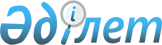 Об областном бюджете на 2021-2023 годыРешение Акмолинского областного маслихата от 11 декабря 2020 года № 6С-52-2. Зарегистрировано Департаментом юстиции Акмолинской области 23 декабря 2020 года № 8254.
      В соответствии с пунктом 2 статьи 8 Бюджетного кодекса Республики Казахстан от 4 декабря 2008 года, подпунктом 1) пункта 1 статьи 6 Закона Республики Казахстан "О местном государственном управлении и самоуправлении в Республике Казахстан" от 23 января 2001 года Акмолинский областной маслихат РЕШИЛ:
      1. Утвердить областной бюджет Акмолинской области на 2021-2023 годы согласно приложениям 1, 2 и 3 к настоящему решению соответственно, в том числе на 2021 год в следующих объемах:
      1) доходы – 404 803 693,9 тысячи тенге, в том числе:
      налоговые поступления – 45 520 625,5 тысяч тенге;
      неналоговые поступления – 8 130 165,9 тысяч тенге;
      поступления от продажи основного капитала – 539 180,2 тысяч тенге;
      поступления трансфертов – 350 613 722,3 тысячи тенге;
      2) затраты – 411 306 136,6 тысяч тенге;
      3) чистое бюджетное кредитование – 4 142 156,2 тысяч тенге, в том числе:
      бюджетные кредиты – 8 134 288,0 тысяч тенге;
      погашение бюджетных кредитов – 3 992 131,8 тысяча тенге;
      4) сальдо по операциям с финансовыми активами – -140 153,4 тысячи тенге, в том числе:
      приобретение финансовых активов – 64 010,0 тысяч тенге;
      поступления от продажи финансовых активов государства - 204 163,4 тысячи тенге;
      5) дефицит (профицит) бюджета – -10 504 445,5 тысяч тенге;
      6) финансирование дефицита (использование профицита) бюджета – 10 504 445,5 тысяч тенге.
      Сноска. Пункт 1 - в редакции решения Акмолинского областного маслихата от 08.12.2021 № 7С-11-2 (вводится в действие с 01.01.2021).


      2. Установить нормативы распределения доходов в областной бюджет и районные (городов областного значения) бюджеты в следующих размерах:
      1) по корпоративному подоходному налогу с юридических лиц, за исключением поступлений от субъектов крупного предпринимательства и организаций нефтяного сектора в областной бюджет – 100 %;
      2) по индивидуальному подоходному налогу с доходов, облагаемых у источника выплаты в областной бюджет – 100 %;
      3) по отчислениям недропользователей на социально-экономическое развитие региона и развитие его инфраструктуры в областной бюджет – 100 %;
      4) по социальному налогу в районные (городов областного значения) бюджеты – 100 %.
      Сноска. Пункт 2 - в редакции решения Акмолинского областного маслихата от 10.03.2021 № 7С-2-4 (вводится в действие с 01.01.2021).


      3. Учесть, что в областном бюджете на 2021 год предусмотрены бюджетные изъятия из бюджета города Кокшетау в сумме 5 958 454 тысячи тенге.
      4. Учесть в составе поступлений областного бюджета на 2021 год целевые трансферты и бюджетные кредиты из республиканского бюджета согласно приложению 4.
      Распределение указанных сумм целевых трансфертов и бюджетных кредитов определяется постановлением акимата области.
      5. Учесть, что в областном бюджете на 2021 год предусмотрены объемы субвенций, передаваемых из областного бюджета районным (городов областного значения) бюджетам, в сумме 50 865 589 тысяч тенге, в том числе:
      6. Учесть, что в составе расходов областного бюджета на 2021 год предусмотрены целевые трансферты районным (городов областного значения) бюджетам согласно приложению 5.
      Распределение указанных сумм целевых трансфертов определяется постановлением акимата области.
      7. Учесть, что в областном бюджете на 2021 год предусмотрено погашение бюджетных кредитов в республиканский бюджет в сумме 3 280 860,1 тысяч тенге, в том числе: погашение долга местного исполнительного органа – 1 513 290,0 тысяч тенге, погашение долга местного исполнительного органа перед вышестоящим бюджетом – 1 767 569,9 тысяч тенге, возврат неиспользованных бюджетных кредитов, выданных из республиканского бюджета – 0,2 тысячи тенге.
      Сноска. Пункт 7 - в редакции решения Акмолинского областного маслихата от 08.12.2021 № 7С-11-2 (вводится в действие с 01.01.2021).


      8. Утвердить резерв местного исполнительного органа области на 2021 год в сумме 61 946,8 тысяч тенге.
      Сноска. Пункт 8 - в редакции решения Акмолинского областного маслихата от 08.12.2021 № 7С-11-2 (вводится в действие с 01.01.2021).


      9. Установить лимит долга местного исполнительного органа области на 2021 год в размере 88 738 575,4 тысяч тенге.
      Сноска. Пункт 9 - в редакции решения Акмолинского областного маслихата от 05.11.2021 № 7С-10-2 (вводится в действие с 01.01.2021).


      10. Утвердить перечень областных бюджетных программ, не подлежащих секвестру в процессе исполнения областного бюджета на 2021 год, согласно приложению 6.
      11. Утвердить перечень районных (городов областного значения) бюджетных программ, не подлежащих секвестру в процессе исполнения районных (городов областного значения) бюджетов на 2021 год, согласно приложению 7.
      12. Настоящее решение вступает в силу со дня государственной регистрации в Департаменте юстиции Акмолинской области и вводится в действие с 1 января 2021 года.
      "СОГЛАСОВАНО" Областной бюджет на 2021 год
      Сноска. Приложение 1 - в редакции решения Акмолинского областного маслихата от 08.12.2021 № 7С-11-2 (вводится в действие с 01.01.2021). Областной бюджет на 2022 год
      Сноска. Приложение 2 - в редакции решения Акмолинского областного маслихата от 10.03.2021 № 7С-2-4 (вводится в действие с 01.01.2021). Областной бюджет на 2023 год Целевые трансферты и бюджетные кредиты из республиканского бюджета на 2021 год
      Сноска. Приложение 4 - в редакции решения Акмолинского областного маслихата от 08.12.2021 № 7С-11-2 (вводится в действие с 01.01.2021). Целевые трансферты из областного бюджета районным (городов областного значения) бюджетам на 2021 год
      Сноска. Приложение 5 - в редакции решения Акмолинского областного маслихата от 08.12.2021 № 7С-11-2 (вводится в действие с 01.01.2021). Перечень областных бюджетных программ, не подлежащих секвестру в процессе исполнения областного бюджета на 2021 год Перечень районных (городов областного значения) бюджетных программ, не подлежащих секвестру в процессе исполнения районных (городов областного значения) бюджетов на 2021 год
					© 2012. РГП на ПХВ «Институт законодательства и правовой информации Республики Казахстан» Министерства юстиции Республики Казахстан
				
Аккольский район
2 910 961
тысяча тенге;
Аршалынский район
2 198 992
тысячи тенге;
Астраханский район
2 389 428
тысяч тенге;
Атбасарский район
2 668 992
тысячи тенге;
район Биржан сал
2 199 379
тысяч тенге;
Буландынский район
2 974 955
тысяч тенге;
Бурабайский район
3 794 929
тысяч тенге;
Егиндыкольский район
1 034 833
тысячи тенге;
Ерейментауский район
2 727 804
тысячи тенге;
Есильский район
2 896 530
тысяч тенге;
Жаксынский район
2 583 795
тысяч тенге;
Жаркаинский район
2 289 644
тысячи тенге;
Зерендинский район
3 313 928
тысяч тенге;
Коргалжынский район
1 959 659
тысяч тенге;
Сандыктауский район
2 197 984
тысячи тенге;
Целиноградский район
7 960 398
тысяч тенге;
Шортандинский район
2 471 056
тысяч тенге;
город Степногорск
2 292 322
тысячи тенге.
      Председатель сессии,исполняющий обязанностисекретаря Акмолинскогообластного маслихата

А.Жаксылыков

      Акимат Акмолинской области

      Государственноеучреждение "Управление экономикии бюджетного планированияАкмолинской области"
Приложение 1 к решению
Акмолинского областного
маслихата от 11 декабря
2020 года № 6С-52-2
Категория
Категория
Категория
Категория
Сумма,
тысяч тенге
Класс
Класс
Класс
Сумма,
тысяч тенге
Подкласс
Подкласс
Сумма,
тысяч тенге
Наименование
Сумма,
тысяч тенге
1
2
3
4
5
I. Доходы
404 803 693,9
1
Налоговые поступления
45 520 625,5
01
Подоходный налог
41 766 910,1
1
Корпоративный подоходный налог
11 277 866,9
2
Индивидуальный подоходный налог
30 489 043,2
05
Внутренние налоги на товары, работы и услуги
3 753 712,8
3
Поступления за использование природных и других ресурсов
3 741 036,1
4
Сборы за ведение предпринимательской и профессиональной деятельности
12 676,7
07
Прочие налоги
2,6
1
Прочие налоги
2,6
2
Неналоговые поступления
8 130 165,9
01
Доходы от государственной собственности
1 608 337,5
1
Поступления части чистого дохода государственных предприятий
22 009,9
5
Доходы от аренды имущества, находящегося в государственной собственности
66 533,7
6
Вознаграждения за размещение бюджетных средств на банковских счетах
12 800,0
7
Вознаграждения по кредитам, выданным из государственного бюджета
1 506 993,9
02
Поступления от реализации товаров (работ, услуг) государственными учреждениями, финансируемыми из государственного бюджета
336,5
1
Поступления от реализации товаров (работ, услуг) государственными учреждениями, финансируемыми из государственного бюджета
336,5
03
Поступления денег от проведения государственных закупок, организуемых государственными учреждениями, финансируемыми из государственного бюджета
819,7
1
Поступления денег от проведения государственных закупок, организуемых государственными учреждениями, финансируемыми из государственного бюджета
819,7
04
Штрафы, пени, санкции, взыскания, налагаемые государственными учреждениями, финансируемыми из государственного бюджета, а также содержащимися и финансируемыми из бюджета (сметы расходов) Национального Банка Республики Казахстан
2 706 982,2
1
Штрафы, пени, санкции, взыскания, налагаемые государственными учреждениями, финансируемыми из государственного бюджета, а также содержащимися и финансируемыми из бюджета (сметы расходов) Национального Банка Республики Казахстан, за исключением поступлений от организаций нефтяного сектора и в Фонд компенсации потерпевшим
2 706 982,2
06
Прочие неналоговые поступления 
3 813 690,0
1
Прочие неналоговые поступления 
3 813 690,0
3
Поступления от продажи основного капитала
539 180,2
01
Продажа государственного имущества, закрепленного за государственными учреждениями
539 180,2
1
Продажа государственного имущества, закрепленного за государственными учреждениями
539 180,2
4
Поступления трансфертов
350 613 722,3
01
Трансферты из нижестоящих органов государственного управления
70 374 791,3
2
Трансферты из районных (городов областного значения) бюджетов
70 374 791,3
02
Трансферты из вышестоящих органов государственного управления
280 238 931,0
1
Трансферты из республиканского бюджета
280 238 931,0
Функциональная группа
Функциональная группа
Функциональная группа
Функциональная группа
Сумма,
тысяч тенге
Администратор бюджетных программ
Администратор бюджетных программ
Администратор бюджетных программ
Сумма,
тысяч тенге
Программа
Программа
Сумма,
тысяч тенге
Наименование
Сумма,
тысяч тенге
1
2
3
4
5
II. Затраты
411 306 136,6
01
Государственные услуги общего характера
6 607 508,5
110
Аппарат маслихата области
81 542,1
001
Услуги по обеспечению деятельности маслихата области
78 594,7
003
Капитальные расходы государственного органа
2 947,4
120
Аппарат акима области
3 293 085,6
001
Услуги по обеспечению деятельности акима области
2 245 194,3
004
Капитальные расходы государственного органа
22 326,8
007
Капитальные расходы подведомственных государственных учреждений и организаций
291 308,3
009
Обеспечение и проведение выборов акимов городов районного значения, сел, поселков, сельских округов
587 499,7
113
Целевые текущие трансферты нижестоящим бюджетам
146 756,5
257
Управление финансов области
115 670,3
001
Услуги по реализации государственной политики в области исполнения местного бюджета и управления коммунальной собственностью
115 670,3
258
Управление экономики и бюджетного планирования области
2 151 914,8
001
Услуги по реализации государственной политики в области формирования и развития экономической политики, системы государственного планирования
208 546,1
113
Целевые текущие трансферты нижестоящим бюджетам
1 943 368,7
263
Управление внутренней политики области
95 127,2
075
Обеспечение деятельности Ассамблеи народа Казахстана области
95 127,2
265
Управление предпринимательства и промышленности области
238 676,3
001
Услуги по реализации государственной политики на местном уровне в области развития предпринимательства и промышленности
232 585,4
002
Капитальные расходы государственного органа
6 090,9
269
Управление по делам религий области
144 492,6
001
Услуги по реализации государственной политики в сфере религиозной деятельности на местном уровне
59 762,9
003
Капитальные расходы государственного органа
3 814,6
005
Изучение и анализ религиозной ситуации в регионе
80 915,1
282
Ревизионная комиссия области
333 681,8
001
Услуги по обеспечению деятельности ревизионной комиссии области
333 681,8
733
Управление по государственным закупкам и коммунальной собственности области
153 317,8
001
Услуги по реализации государственной политики в области управления государственных активов и закупок на местном уровне
152 599,7
004
Приватизация, управление коммунальным имуществом, постприватизационная деятельность и регулирование споров, связанных с этим
718,1
02
Оборона
762 180,8
120
Аппарат акима области
423 149,9
010
Мероприятия в рамках исполнения всеобщей воинской обязанности
128 799,6
012
Мобилизационная подготовка и мобилизация областного масштаба
294 350,3
287
Территориальный орган, уполномоченных органов в области чрезвычайных ситуаций природного и техногенного характера, гражданской обороны, финансируемый из областного бюджета
339 030,9
002
Капитальные расходы территориального органа и подведомственных государственных учреждений
250 666,7
004
Предупреждение и ликвидация чрезвычайных ситуаций областного масштаба
88 364,2
03
Общественный порядок, безопасность, правовая, судебная, уголовно-исполнительная деятельность
9 723 666,2
252
Исполнительный орган внутренних дел, финансируемый из областного бюджета
9 297 948,9
001
Услуги по реализации государственной политики в области обеспечения охраны общественного порядка и безопасности на территории области
7 619 067,6
003
Поощрение граждан, участвующих в охране общественного порядка
5 215,0
006
Капитальные расходы государственного органа
1 673 666,3
271
Управление строительства области
425 717,3
053
Строительство объектов общественного порядка и безопасности
425 717,3
04
Образование
153 544 767,4
120
Аппарат акима области
7 421,9
019
Обучение участников избирательного процесса
7 421,9
253
Управление здравоохранения области
745 011,6
003
Повышение квалификации и переподготовка кадров
14 490,0
043
Подготовка специалистов в организациях технического и профессионального, послесреднего образования
407 166,0
057
Подготовка специалистов с высшим, послевузовским образованием и оказание социальной поддержки обучающимся
323 355,6
261
Управление образования области
143 839 127,5
001
Услуги по реализации государственной политики на местном уровне в области образования
618 897,2
003
Общеобразовательное обучение по специальным образовательным учебным программам
1 727 971,2
004
Информатизация системы образования в государственных организациях образования 
537 413,6
005
Приобретение и доставка учебников, учебно-методических комплексов для областных государственных учреждений образования
1 119 661,0
006
Общеобразовательное обучение одаренных детей в специализированных организациях образования
1 385 325,7
007
Проведение школьных олимпиад, внешкольных мероприятий и конкурсов областного, районного (городского) масштабов
895 253,9
011
Обследование психического здоровья детей и подростков и оказание психолого-медико-педагогической консультативной помощи населению
636 980,2
024
Подготовка специалистов в организациях технического и профессионального образования
12 492 024,2
029
Методическое и финансовое сопровождение системы образования
330 294,1
052
Повышение квалификации, подготовка и переподготовка кадров в рамках Государственной программы развития продуктивной занятости и массового предпринимательства на 2017 – 2021 годы "Еңбек"
2 996 129,0
055
Дополнительное образование для детей и юношества
2 378 956,8
057
Подготовка специалистов с высшим, послевузовским образованием и оказание социальной поддержки обучающимся
454 477,4
067
Капитальные расходы подведомственных государственных учреждений и организаций
6 153 545,4
080
Реализация инициативы Фонда Нурсултана Назарбаева на выявление и поддержку талантов "EL UMITI"
105 501,0
081
Дошкольное воспитание и обучение
856 364,0
082
Общеобразовательное обучение в государственных организациях начального, основного и общего среднего образования
75 952 705,1
083
Организация бесплатного подвоза учащихся до ближайшей школы и обратно в сельской местности
45 578,0
086
Выплата единовременных денежных средств казахстанским гражданам, усыновившим (удочерившим) ребенка (детей)-сироту и ребенка (детей), оставшегося без попечения родителей
4 300,8
087
Ежемесячные выплаты денежных средств опекунам (попечителям) на содержание ребенка-сироты (детей-сирот), и ребенка (детей), оставшегося без попечения родителей
422 900,7
089
Организация профессионального обучения
274 493,0
202
Реализация государственного образовательного заказа в дошкольных организациях образования
16 666 613,0
203
Реализация подушевого финансирования в государственных организациях среднего образования
17 783 742,2
271
Управление строительства области
5 301 476,2
037
Строительство и реконструкция объектов дошкольного воспитания и обучения
1 178 296,0
086
Строительство и реконструкция объектов начального, основного среднего и общего среднего образования
4 101 842,2
099
Строительство и реконструкция объектов технического, профессионального и послесреднего образования
21 338,0
285
Управление физической культуры и спорта области
3 651 730,2
006
Дополнительное образование для детей и юношества по спорту
3 116 978,4
007
Общеобразовательное обучение одаренных в спорте детей в специализированных организациях образования
534 751,8
05
Здравоохранение
5 702 132,2
253
Управление здравоохранения области
5 698 966,6
001
Услуги по реализации государственной политики на местном уровне в области здравоохранения
198 483,9
006
Услуги по охране материнства и детства
176 888,9
007
Пропаганда здорового образа жизни
28 128,0
008
Реализация мероприятий по профилактике и борьбе со СПИД в Республике Казахстан
120 354,0
016
Обеспечение граждан бесплатным или льготным проездом за пределы населенного пункта на лечение
2 507,0
018
Информационно-аналитические услуги в области здравоохранения
22 442,0
023
Социальная поддержка медицинских и фармацевтических работников
20 000,0
027
Централизованный закуп и хранение вакцин и других медицинских иммунобиологических препаратов для проведения иммунопрофилактики населения
1 218 866,1
029
Областные базы специального медицинского снабжения
113 325,0
030
Капитальные расходы государственных органов здравоохранения 
2 141,0
033
Капитальные расходы медицинских организаций здравоохранения
3 003 290,2
039
Оказание амбулаторно-поликлинических услуг и медицинских услуг субъектами сельского здравоохранения, за исключением оказываемой за счет средств республиканского бюджета, и оказание услуг 
Call-центрами
38 081,0
041
Дополнительное обеспечение гарантированного объема бесплатной медицинской помощи по решению местных представительных органов областей
191 662,5
042
Проведение медицинской организацией мероприятий, снижающих половое влечение, осуществляемые на основании решения суда
435,0
050
Возмещение лизинговых платежей по санитарному транспорту, медицинским изделиям, требующие сервисного обслуживания, приобретенных на условиях финансового лизинга
557 521,1
051
Услуги по реализации мероприятия по предупреждению распространения коронавирусной инфекции COVID-19
4 840,9
271
Управление строительства области
3 165,6
038
Строительство и реконструкция объектов здравоохранения
3 165,6
06
Социальная помощь и социальное обеспечение
10 129 109,6
256
Управление координации занятости и социальных программ области
8 645 158,2
001
Услуги по реализации государственной политики на местном уровне в области обеспечения занятости и реализации социальных программ для населения
172 691,4
002
Предоставление специальных социальных услуг для престарелых и инвалидов в медико-социальных учреждениях (организациях) общего типа, в центрах оказания специальных социальных услуг, в центрах социального обслуживания
1 125 582,5
003
Социальная поддержка инвалидов
40 983,5
013
Предоставление специальных социальных услуг для инвалидов с психоневрологическими заболеваниями, в психоневрологических медико-социальных учреждениях (организациях), в центрах оказания специальных социальных услуг, в центрах социального обслуживания
1 951 012,7
015
Предоставление специальных социальных услуг для детей-инвалидов с психоневрологическими патологиями в детских психоневрологических медико-социальных учреждениях (организациях), в центрах оказания специальных социальных услуг, в центрах социального обслуживания
363 773,1
067
Капитальные расходы подведомственных государственных учреждений и организаций
121 636,5
113
Целевые текущие трансферты нижестоящим бюджетам
4 869 478,5
261
Управление образования области
1 366 038,5
015
Социальное обеспечение сирот, детей, оставшихся без попечения родителей
1 178 792,1
092
Содержание ребенка (детей), переданного патронатным воспитателям
169 949,9
201
Государственная поддержка по содержанию детей-сирот и детей, оставшихся без попечения родителей, в детских домах семейного типа и приемных семьях
17 296,5
263
Управление внутренней политики области
1 384,0
077
Обеспечение прав и улучшение качества жизни инвалидов в Республике Казахстан
1 384,0
270
Управление по инспекции труда области
115 728,9
001
Услуги по реализации государственной политики в области регулирования трудовых отношений на местном уровне
112 374,9
003
Капитальные расходы государственного органа
3 354,0
271
Управление строительства области
800,0
039
Строительство и реконструкция объектов социального обеспечения
800,0
07
Жилищно-коммунальное хозяйство
35 959 756,7
271
Управление строительства области
42 288,1
012
Проектирование и (или) строительство, реконструкция жилья коммунального жилищного фонда
2 828,1
098
Приобретение жилья коммунального жилищного фонда
39 460,0
279
Управление энергетики и жилищно-коммунального хозяйства области
35 917 468,6
001
Услуги по реализации государственной политики на местном уровне в области энергетики и жилищно-коммунального хозяйства
129 950,0
005
Капитальные расходы государственного органа 
418,0
032
Субсидирование стоимости услуг по подаче питьевой воды из особо важных групповых и локальных систем водоснабжения, являющихся безальтернативными источниками питьевого водоснабжения
1 741 034,1
113
Целевые текущие трансферты нижестоящим бюджетам
10 723 866,0
114
Целевые трансферты на развитие нижестоящим бюджетам
23 322 200,5
08
Культура, спорт, туризм и информационное пространство
11 280 934,1
263
Управление внутренней политики области
1 088 511,3
001
Услуги по реализации государственной внутренней политики на местном уровне
358 118,2
003
Реализация мероприятий в сфере молодежной политики
192 866,9
007
Услуги по проведению государственной информационной политики
461 171,1
010
Развитие государственного языка и других языков народа Казахстана
66 355,1
113
Целевые текущие трансферты нижестоящим бюджетам
10 000,0
271
Управление строительства области
56 910,0
017
Развитие объектов спорта
56 910,0
273
Управление культуры, архивов и документации области
4 509 225,4
001
Услуги по реализации государственной политики на местном уровне в области культуры и управления архивным делом
112 438,4
005
Поддержка культурно-досуговой работы
465 375,6
007
Обеспечение сохранности историко-культурного наследия и доступа к ним
559 674,2
008
Поддержка театрального и музыкального искусства
838 959,9
009
Обеспечение функционирования областных библиотек
155 344,5
010
Обеспечение сохранности архивного фонда
477 260,6
032
Капитальные расходы подведомственных государственных учреждений и организаций
241 854,9
113
Целевые текущие трансферты нижестоящим бюджетам
1 658 317,3
284
Управление туризма области
206 295,6
001
Услуги по реализации государственной политики на местном уровне в сфере туризма
80 774,3
004
Регулирование туристической деятельности
125 521,3
285
Управление физической культуры и спорта области
5 419 991,8
001
Услуги по реализации государственной политики на местном уровне в сфере физической культуры и спорта
93 050,3
002
Проведение спортивных соревнований на областном уровне
61 982,0
003
Подготовка и участие членов областных сборных команд по различным видам спорта на республиканских и международных спортивных соревнованиях
4 663 975,8
005
Капитальные расходы государственного органа
540,0
032
Капитальные расходы подведомственных государственных учреждений и организаций
189 073,9
113
Целевые текущие трансферты нижестоящим бюджетам
411 369,8
09
Топливно-энергетический комплекс и недропользование
3 347 123,5
279
Управление энергетики и жилищно-коммунального хозяйства области
3 347 123,5
050
Субсидирование затрат энергопроизводящих организаций на приобретение топлива для бесперебойного проведения отопительного сезона
3 125 985,0
081
Организация и проведение поисково-разведочных работ на подземные воды для хозяйственно-питьевого водоснабжения населенных пунктов
221 138,5
10
Сельское, водное, лесное, рыбное хозяйство, особо охраняемые природные территории, охрана окружающей среды и животного мира, земельные отношения
46 496 338,5
251
Управление земельных отношений области
81 513,9
001
Услуги по реализации государственной политики в области регулирования земельных отношений на территории области
77 078,3
010
Капитальные расходы государственного органа
4 435,6
254
Управление природных ресурсов и регулирования природопользования области
2 503 599,7
001
Услуги по реализации государственной политики в сфере охраны окружающей среды на местном уровне
115 274,2
005
Охрана, защита, воспроизводство лесов и лесоразведение
1 314 632,1
006
Охрана животного мира
41 501,0
008
Мероприятия по охране окружающей среды
646 571,6
009
Создание лесонасаждений вдоль автомобильной дороги "Астана-Щучинск" на участках "Шортанды-Щучинск"
60 157,0
013
Капитальные расходы государственного органа
12 460,8
032
Капитальные расходы подведомственных государственных учреждений и организаций
313 003,0
255
Управление сельского хозяйства области
42 172 871,9
001
Услуги по реализации государственной политики на местном уровне в сфере сельского хозяйства
184 619,4
002
Субсидирование развития семеноводства
1 290 000,0
003
Капитальные расходы государственного органа
573,5
008
Субсидирование стоимости пестицидов, биоагентов (энтомофагов), предназначенных для проведения обработки против вредных и особо опасных вредных организмов с численностью выше экономического порога вредоносности и карантинных объектов
9 617 623,8
018
Обезвреживание пестицидов (ядохимикатов)
942,9
045
Определение сортовых и посевных качеств семенного и посадочного материала
140 794,0
046
Государственный учет и регистрация тракторов, прицепов к ним, самоходных сельскохозяйственных, мелиоративных и дорожно-строительных машин и механизмов
8 480,0
047
Субсидирование стоимости удобрений (за исключением органических)
4 171 368,0
050
Возмещение части расходов, понесенных субъектом агропромышленного комплекса, при инвестиционных вложениях
14 323 000,0
051
Субсидирование в рамках гарантирования и страхования займов субъектов агропромышленного комплекса
296 608,0
053
Субсидирование развития племенного животноводства, повышение продуктивности и качества продукции животноводства
5 654 963,3
055
Субсидирование процентной ставки по кредитным и лизинговым обязательствам в рамках направления по финансовому оздоровлению субъектов агропромышленного комплекса
83 831,0
056
Субсидирование ставок вознаграждения при кредитовании, а также лизинге на приобретение сельскохозяйственных животных, техники и технологического оборудования
5 699 445,0
057
Субсидирование затрат перерабатывающих предприятий на закуп сельскохозяйственной продукции для производства продуктов ее глубокой переработки в сфере животноводства
697 815,0
060
Частичное гарантирование по микрокредитам в рамках Государственной программы развития продуктивной занятости и массового предпринимательства на 2017 – 2021 годы "Еңбек"
2 808,0
265
Управление предпринимательства и промышленности области
258 400,0
035
Формирование региональных стабилизационных фондов продовольственных товаров
258 400,0
271
Управление строительства области
27 375,6
020
Развитие объектов сельского хозяйства
27 375,6
719
Управление ветеринарии области
1 364 586,1
001
Услуги по реализации государственной политики на местном уровне в сфере ветеринарии
231 896,9
009
Организация санитарного убоя больных животных
7 450,0
010
Организация отлова и уничтожения бродячих собак и кошек
48 225,0
011
Возмещение владельцам стоимости обезвреженных (обеззараженных) и переработанных без изъятия животных, продукции и сырья животного происхождения, представляющих опасность для здоровья животных и человека
88 142,2
013
Проведение мероприятий по идентификации сельскохозяйственных животных
40 000,0
014
Проведение противоэпизоотических мероприятий
946 902,0
028
Услуги по транспортировке ветеринарных препаратов до пункта временного хранения
1 970,0
725
Управление по контролю за использованием и охраной земель области
87 991,3
001
Услуги по реализации государственной политики на местном уровне в сфере контроля за использованием и охраной земель
86 805,0
003
Капитальные расходы государственного органа
1 186,3
11
Промышленность, архитектурная, градостроительная и строительная деятельность
12 280 886,2
271
Управление строительства области
12 003 811,6
001
Услуги по реализации государственной политики на местном уровне в области строительства
124 952,7
005
Капитальные расходы государственного органа
2 181,8
114
Целевые трансферты на развитие нижестоящим бюджетам
11 876 677,1
272
Управление архитектуры и градостроительства области
210 141,4
001
Услуги по реализации государственной политики в области архитектуры и градостроительства на местном уровне
57 748,2
004
Капитальные расходы государственного органа 
765,1
113
Целевые текущие трансферты нижестоящим бюджетам
151 628,1
724
Управление государственного архитектурно-строительного контроля области
66 933,2
001
Услуги по реализации государственной политики на местном уровне в сфере государственного архитектурно-строительного контроля
66 045,0
003
Капитальные расходы государственного органа
888,2
12
Транспорт и коммуникации
37 680 425,4
268
Управление пассажирского транспорта и автомобильных дорог области
37 680 425,4
001
Услуги по реализации государственной политики на местном уровне в области транспорта и коммуникаций
83 775,0
002
Развитие транспортной инфраструктуры
674 425,3
003
Обеспечение функционирования автомобильных дорог
1 408 000,0
028
Реализация приоритетных проектов транспортной инфраструктуры
8 735 834,8
113
Целевые текущие трансферты нижестоящим бюджетам
18 629 922,3
114
Целевые трансферты на развитие нижестоящим бюджетам
8 148 468,0
13
Прочие
13 437 075,4
253
Управление здравоохранения области
232 330,0
096
Выполнение государственных обязательств по проектам государственно-частного партнерства
232 330,0
257
Управление финансов области
61 946,8
012
Резерв местного исполнительного органа области
61 946,8
258
Управление экономики и бюджетного планирования области
103 476,0
003
Разработка или корректировка, а также проведение необходимых экспертиз технико-экономических обоснований местных бюджетных инвестиционных проектов и конкурсных документаций проектов государственно-частного партнерства, концессионных проектов, консультативное сопровождение проектов государственно-частного партнерства и концессионных проектов
103 476,0
261
Управление образования области
1 805 915,2
079
Реализация мероприятий по социальной и инженерной инфраструктуре в сельских населенных пунктах в рамках проекта "Ауыл-Ел бесігі"
1 805 915,2
265
Управление предпринимательства и промышленности области
5 794 911,0
004
Поддержка частного предпринимательства в рамках Государственной программы поддержки и развития бизнеса "Дорожная карта бизнеса-2025"
109 994,0
014
Субсидирование процентной ставки по кредитам в рамках Государственной программы поддержки и развития бизнеса "Дорожная карта бизнеса - 2025"
4 256 127,0
015
Частичное гарантирование кредитов малому и среднему бизнесу в рамках Государственной программы поддержки и развития бизнеса "Дорожная карта бизнеса - 2025"
1 317 895,0
027
Частичное гарантирование по микрокредитам в рамках Государственной программы развития продуктивной занятости и массового предпринимательства на 2017 – 2021 годы "Еңбек"
50 895,0
082
Предоставление государственных грантов молодым предпринимателям для реализации новых бизнес-идей в рамках Государственной программы поддержки и развития бизнеса "Дорожная карта бизнеса-2025"
60 000,0
268
Управление пассажирского транспорта и автомобильных дорог области
17 886,0
096
Выполнение государственных обязательств по проектам государственно-частного партнерства
17 886,0
271
Управление строительства области
4 396 775,7
051
Развитие индустриальной инфраструктуры в рамках Государственной программы поддержки и развития бизнеса "Дорожная карта бизнеса-2025"
564 735,0
072
Развитие социальной и инженерной инфраструктуры окраин городов
3 832 040,7
279
Управление энергетики и жилищно-коммунального хозяйства области
1 023 834,7
024
Развитие индустриальной инфраструктуры в рамках Государственной программы поддержки и развития бизнеса "Дорожная карта бизнеса-2025"
875 163,1
096
Выполнение государственных обязательств по проектам государственно-частного партнерства
148 671,6
14
Обслуживание долга
2 131 790,5
257
Управление финансов области
2 131 790,5
004
Обслуживание долга местных исполнительных органов 
2 127 664,0
016
Обслуживание долга местных исполнительных органов по выплате вознаграждений и иных платежей по займам из республиканского бюджета
4 126,5
15
Трансферты
62 222 441,6
257
Управление финансов области
62 222 441,6
007
Субвенции
50 865 589,0
011
Возврат неиспользованных (недоиспользованных) целевых трансфертов
1 397 431,4
024
Целевые текущие трансферты из нижестоящего бюджета на компенсацию потерь вышестоящего бюджета в связи с изменением законодательства
9 914 884,0
052
Возврат сумм неиспользованных (недоиспользованных) целевых трансфертов на развитие, выделенных в истекшем финансовом году, разрешенных доиспользовать по решению Правительства Республики Казахстан
44 537,2
III. Чистое бюджетное кредитование
4 142 156,2
Бюджетные кредиты
8 134 288,0
07
Жилищно-коммунальное хозяйство
2 200 015,0
271
Управление строительства области
2 200 015,0
009
Кредитование районных (городов областного значения) бюджетов на проектирование и (или) строительство жилья
2 200 015,0
10
Сельское, водное, лесное, рыбное хозяйство, особо охраняемые природные территории, охрана окружающей среды и животного мира, земельные отношения
3 506 216,0
255
Управление сельского хозяйства области
1 200 000,0
037
Предоставление бюджетных кредитов для содействия развитию предпринимательства в рамках Государственной программы развития продуктивной занятости и массового предпринимательства на 2017 – 2021 годы "Еңбек"
1 200 000,0
258
Управление экономики и бюджетного планирования области
1 483 616,0
007
Бюджетные кредиты местным исполнительным органам для реализации мер социальной поддержки специалистов
1 483 616,0
265
Управление предпринимательства и промышленности области
822 600,0
025
Кредитование специализированных организаций для реализации механизмов стабилизации цен на социально значимые продовольственные товары
822 600,0
13
Прочие
2 428 057,0
265
Управление предпринимательства и промышленности области
2 428 057,0
069
Кредитование на содействие развитию предпринимательства в областных центрах и моногородах
885 057,0
076
Кредитование предпринимательских инициатив в рамках Дорожной карты занятости на 2020–2021 годы
1 543 000,0
Погашение бюджетных кредитов
3 992 131,8
5
Погашение бюджетных кредитов
3 992 131,8
01
Погашение бюджетных кредитов
3 992 131,8
1
Погашение бюджетных кредитов, выданных из государственного бюджета
3 702 530,9
2
Возврат сумм бюджетных кредитов
289 600,9
IV. Сальдо по операциям с финансовыми активами 
-140 153,4
Приобретение финансовых активов
64 010,0
13
Прочие
64 010,0
263
Управление внутренней политики области
5 000,0
065
Формирование или увеличение уставного капитала юридических лиц
5 000,0
265
Управление предпринимательства и промышленности области
59 010,0
065
Формирование или увеличение уставного капитала юридических лиц
59 010,0
Поступления от продажи финансовых активов государства
204 163,4
6
Поступления от продажи финансовых активов государства
204 163,4
01
Поступления от продажи финансовых активов государства
204 163,4
1
Поступления от продажи финансовых активов внутри страны
204 163,4
V. Дефицит (профицит) бюджета 
-10 504 445,5
VI. Финансирование дефицита (использование профицита) бюджета
10 504 445,5Приложение 2 к решению
Акмолинского областного
маслихата от 11 декабря
2020 года № 6С-52-2
Категория
Категория
Категория
Категория
Сумма,
тысяч тенге
Класс
Класс
Класс
Сумма,
тысяч тенге
Подкласс
Подкласс
Сумма,
тысяч тенге
Наименование
Сумма,
тысяч тенге
1
2
3
4
5
I. ДОХОДЫ
263 796 049,0
1
Налоговые поступления
30 945 329,0
01
Подоходный налог
27 223 215,0
1
Корпоративный подоходный налог
5 148 809,0
2
Индивидуальный подоходный налог
22 074 406,0
05
Внутренние налоги на товары, работы и услуги
3 722 114,0
3
Поступления за использование природных и других ресурсов
3 714 669,0
4
Сборы за ведение предпринимательской и профессиональной деятельности
7 445,0
2
Неналоговые поступления
2 627 843,0
01
Доходы от государственной собственности
1 509 241,0
1
Поступления части чистого дохода государственных предприятий
5 932,0
4
Доходы на доли участия в юридических лицах, находящиеся в государственной собственности
450,0
5
Доходы от аренды имущества, находящегося в государственной собственности
76 757,0
6
Вознаграждения за размещение бюджетных средств на банковских счетах
2 000,0
7
Вознаграждения по кредитам, выданным из государственного бюджета
1 424 102,0
02
Поступления от реализации товаров (работ, услуг) государственными учреждениями, финансируемыми из государственного бюджета
326,0
1
Поступления от реализации товаров (работ, услуг) государственными учреждениями, финансируемыми из государственного бюджета
326,0
03
Поступления денег от проведения государственных закупок, организуемых государственными учреждениями, финансируемыми из государственного бюджета
8 246,0
1
Поступления денег от проведения государственных закупок, организуемых государственными учреждениями, финансируемыми из государственного бюджета
8 246,0
04
Штрафы, пени, санкции, взыскания, налагаемые государственными учреждениями, финансируемыми из государственного бюджета, а также содержащимися и финансируемыми из бюджета (сметы расходов) Национального Банка Республики Казахстан
647 289,0
1
Штрафы, пени, санкции, взыскания, налагаемые государственными учреждениями, финансируемыми из государственного бюджета, а также содержащимися и финансируемыми из бюджета (сметы расходов) Национального Банка Республики Казахстан, за исключением поступлений от организаций нефтяного сектора и в Фонд компенсации потерпевшим
647 289,0
06
Прочие неналоговые поступления 
462 741,0
1
Прочие неналоговые поступления 
462 741,0
4
Поступления трансфертов
230 222 877,0
01
Трансферты из нижестоящих органов государственного управления
70 015 108,0
2
Трансферты из районных (городов областного значения) бюджетов
70 015 108,0
02
Трансферты из вышестоящих органов государственного управления
160 207 769,0
1
Трансферты из республиканского бюджета
160 207 769,0
Функциональная группа
Функциональная группа
Функциональная группа
Функциональная группа
Сумма
Администратор бюджетных программ
Администратор бюджетных программ
Администратор бюджетных программ
Сумма
Программа
Программа
Сумма
Наименование
Сумма
1
2
3
4
5
II. ЗАТРАТЫ
264 010 694,0
01
Государственные услуги общего характера
8 576 818,0
110
Аппарат маслихата области
65 406,0
001
Услуги по обеспечению деятельности маслихата области
65 406,0
120
Аппарат акима области
1 860 812,0
001
Услуги по обеспечению деятельности акима области
1 853 789,0
009
Обеспечение и проведение выборов акимов городов районного значения, сел, поселков, сельских округов
7 023,0
257
Управление финансов области
89 942,0
001
Услуги по реализации государственной политики в области исполнения местного бюджета и управления коммунальной собственностью
89 942,0
258
Управление экономики и бюджетного планирования области
5 832 087,0
001
Услуги по реализации государственной политики в области формирования и развития экономической политики, системы государственного планирования
5 793 873,0
113
Целевые текущие трансферты нижестоящим бюджетам
38 214,0
263
Управление внутренней политики области
96 184,0
075
Обеспечение деятельности Ассамблеи народа Казахстана области
96 184,0
265
Управление предпринимательства и промышленности области
121 943,0
001
Услуги по реализации государственной политики на местном уровне в области развития предпринимательства и промышленности
121 943,0
269
Управление по делам религий области
113 788,0
001
Услуги по реализации государственной политики в сфере религиозной деятельности на местном уровне
35 162,0
005
Изучение и анализ религиозной ситуации в регионе
78 626,0
282
Ревизионная комиссия области
275 643,0
001
Услуги по обеспечению деятельности ревизионной комиссии области
275 643,0
733
Управление по государственным закупкам и коммунальной собственности области
121 013,0
001
Услуги по реализации государственной политики в области управления государственных активов и закупок на местном уровне
111 918,0
004
Приватизация, управление коммунальным имуществом, постприватизационная деятельность и регулирование споров, связанных с этим
9 095,0
02
Оборона
421 890,0
120
Аппарат акима области
349 423,0
010
Мероприятия в рамках исполнения всеобщей воинской обязанности
56 658,0
012
Мобилизационная подготовка и мобилизация областного масштаба
292 765,0
287
Территориальный орган, уполномоченных органов в области чрезвычайных ситуаций природного и техногенного характера, гражданской обороны, финансируемый из областного бюджета
72 467,0
004
Предупреждение и ликвидация чрезвычайных ситуаций областного масштаба
72 467,0
03
Общественный порядок, безопасность, правовая, судебная, уголовно-исполнительная деятельность
7 923 662,0
252
Исполнительный орган внутренних дел, финансируемый из областного бюджета
7 258 662,0
001
Услуги по реализации государственной политики в области обеспечения охраны общественного порядка и безопасности на территории области
6 745 899,0
003
Поощрение граждан, участвующих в охране общественного порядка
5 268,0
006
Капитальные расходы государственного органа
507 495,0
271
Управление строительства области
665 000,0
053
Строительство объектов общественного порядка и безопасности
665 000,0
04
Образование
94 651 229,0
120
Аппарат акима области
1 773,0
019
Обучение участников избирательного процесса
1 773,0
253
Управление здравоохранения области
630 978,0
003
Повышение квалификации и переподготовка кадров
18 669,0
043
Подготовка специалистов в организациях технического и профессионального, послесреднего образования
289 620,0
057
Подготовка специалистов с высшим, послевузовским образованием и оказание социальной поддержки обучающимся
322 689,0
261
Управление образования области
88 035 148,0
001
Услуги по реализации государственной политики на местном уровне в области образования
431 035,0
003
Общеобразовательное обучение по специальным образовательным учебным программам
1 309 333,0
004
Информатизация системы образования в государственных организациях образования 
156 519,0
005
Приобретение и доставка учебников, учебно-методических комплексов для областных государственных учреждений образования
1 029 885,0
006
Общеобразовательное обучение одаренных детей в специализированных организациях образования
835 890,0
007
Проведение школьных олимпиад, внешкольных мероприятий и конкурсов областного, районного (городского) масштабов
416 718,0
011
Обследование психического здоровья детей и подростков и оказание психолого-медико-педагогической консультативной помощи населению
467 551,0
024
Подготовка специалистов в организациях технического и профессионального образования
8 823 572,0
029
Методическое и финансовое сопровождение системы образования
272 039,0
052
Повышение квалификации, подготовка и переподготовка кадров в рамках Государственной программы развития продуктивной занятости и массового предпринимательства на 2017 – 2021 годы "Еңбек"
2 047 732,0
055
Дополнительное образование для детей и юношества
1 893 993,0
057
Подготовка специалистов с высшим, послевузовским образованием и оказание социальной поддержки обучающимся
178 227,0
082
Общеобразовательное обучение в государственных организациях начального, основного и общего среднего образования
43 472 784,0
083
Организация бесплатного подвоза учащихся до ближайшей школы и обратно в сельской местности
60 819,0
086
Выплата единовременных денежных средств казахстанским гражданам, усыновившим (удочерившим) ребенка (детей)-сироту и ребенка (детей), оставшегося без попечения родителей
9 297,0
087
Ежемесячные выплаты денежных средств опекунам (попечителям) на содержание ребенка-сироты (детей-сирот), и ребенка (детей), оставшегося без попечения родителей
452 227,0
089
Организация профессионального обучения
243 474,0
202
Реализация государственного образовательного заказа в дошкольных организациях образования
12 857 038,0
203
Реализация подушевого финансирования в государственных организациях среднего образования
13 077 015,0
271
Управление строительства области
3 478 970,0
037
Строительство и реконструкция объектов дошкольного воспитания и обучения
1 876 347,0
086
Строительство и реконструкция объектов начального, основного среднего и общего среднего образования
1 602 623,0
285
Управление физической культуры и спорта области
2 504 360,0
006
Дополнительное образование для детей и юношества по спорту
2 131 312,0
007
Общеобразовательное обучение одаренных в спорте детей в специализированных организациях образования
373 048,0
05
Здравоохранение
2 158 468,0
253
Управление здравоохранения области
2 058 468,0
001
Услуги по реализации государственной политики на местном уровне в области здравоохранения
158 927,0
006
Услуги по охране материнства и детства
167 429,0
007
Пропаганда здорового образа жизни
14 335,0
016
Обеспечение граждан бесплатным или льготным проездом за пределы населенного пункта на лечение
4 002,0
018
Информационно-аналитические услуги в области здравоохранения
12 498,0
027
Централизованный закуп и хранение вакцин и других медицинских иммунобиологических препаратов для проведения иммунопрофилактики населения
102 313,0
029
Областные базы специального медицинского снабжения
94 384,0
033
Капитальные расходы медицинских организаций здравоохранения
1 335 572,0
039
Оказание амбулаторно-поликлинических услуг и медицинских услуг субъектами сельского здравоохранения, за исключением оказываемой за счет средств республиканского бюджета, и оказание услуг Call-центрами
44 033,0
041
Дополнительное обеспечение гарантированного объема бесплатной медицинской помощи по решению местных представительных органов областей
124 975,0
271
Управление строительства области
100 000,0
038
Строительство и реконструкция объектов здравоохранения
100 000,0
06
Социальная помощь и социальное обеспечение
4 617 747,0
256
Управление координации занятости и социальных программ области
3 313 678,0
001
Услуги по реализации государственной политики на местном уровне в области обеспечения занятости и реализации социальных программ для населения
135 036,0
002
Предоставление специальных социальных услуг для престарелых и инвалидов в медико-социальных учреждениях (организациях) общего типа, в центрах оказания специальных социальных услуг, в центрах социального обслуживания
810 733,0
003
Социальная поддержка инвалидов
420 447,0
013
Предоставление специальных социальных услуг для инвалидов с психоневрологическими заболеваниями, в психоневрологических медико-социальных учреждениях (организациях), в центрах оказания специальных социальных услуг, в центрах социального обслуживания
1 438 982,0
015
Предоставление специальных социальных услуг для детей-инвалидов с психоневрологическими патологиями в детских психоневрологических медико-социальных учреждениях (организациях), в центрах оказания специальных социальных услуг, в центрах социального обслуживания
258 118,0
113
Целевые текущие трансферты нижестоящим бюджетам
250 362,0
261
Управление образования области
1 150 208,0
015
Социальное обеспечение сирот, детей, оставшихся без попечения родителей
960 653,0
092
Содержание ребенка (детей), переданного патронатным воспитателям
171 485,0
201
Государственная поддержка по содержанию детей-сирот и детей, оставшихся без попечения родителей, в детских домах семейного типа и приемных семьях
18 070,0
263
Управление внутренней политики области
19 679,0
077
Обеспечение прав и улучшение качества жизни инвалидов в Республике Казахстан
19 679,0
270
Управление по инспекции труда области
84 182,0
001
Услуги по реализации государственной политики в области регулирования трудовых отношений на местном уровне
84 182,0
271
Управление строительства области
50 000,0
039
Строительство и реконструкция объектов социального обеспечения
50 000,0
07
Жилищно-коммунальное хозяйство
12 232 271,0
279
Управление энергетики и жилищно-коммунального хозяйства области
12 232 271,0
001
Услуги по реализации государственной политики на местном уровне в области энергетики и жилищно-коммунального хозяйства
87 362,0
032
Субсидирование стоимости услуг по подаче питьевой воды из особо важных групповых и локальных систем водоснабжения, являющихся безальтернативными источниками питьевого водоснабжения
1 405 461,0
114
Целевые трансферты на развитие нижестоящим бюджетам
10 739 448,0
08
Культура, спорт, туризм и информационное пространство
7 154 151,0
263
Управление внутренней политики области
991 359,0
001
Услуги по реализации государственной внутренней политики на местном уровне
229 732,0
003
Реализация мероприятий в сфере молодежной политики
232 633,0
007
Услуги по проведению государственной информационной политики
462 238,0
010
Развитие государственного языка и других языков народа Казахстана
66 756,0
271
Управление строительства области
10 000,0
017
Развитие объектов спорта
10 000,0
273
Управление культуры, архивов и документации области
1 850 366,0
001
Услуги по реализации государственной политики на местном уровне в области культуры и управления архивным делом
87 863,0
005
Поддержка культурно-досуговой работы
247 525,0
007
Обеспечение сохранности историко-культурного наследия и доступа к ним
316 723,0
008
Поддержка театрального и музыкального искусства
674 270,0
009
Обеспечение функционирования областных библиотек
114 116,0
010
Обеспечение сохранности архивного фонда
409 869,0
284
Управление туризма области
119 152,0
001
Услуги по реализации государственной политики на местном уровне в сфере туризма
61 098,0
004
Регулирование туристической деятельности
58 054,0
285
Управление физической культуры и спорта области
4 183 274,0
001
Услуги по реализации государственной политики на местном уровне в сфере физической культуры и спорта
67 075,0
002
Проведение спортивных соревнований на областном уровне
112 385,0
003
Подготовка и участие членов областных сборных команд по различным видам спорта на республиканских и международных спортивных соревнованиях
3 803 814,0
032
Капитальные расходы подведомственных государственных учреждений и организаций
100 000,0
113
Целевые текущие трансферты нижестоящим бюджетам
100 000,0
09
Топливно-энергетический комплекс и недропользование
573 404,0
279
Управление энергетики и жилищно-коммунального хозяйства области
573 404,0
081
Организация и проведение поисково-разведочных работ на подземные воды для хозяйственно-питьевого водоснабжения населенных пунктов
573 404,0
10
Сельское, водное, лесное, рыбное хозяйство, особо охраняемые природные территории, охрана окружающей среды и животного мира, земельные отношения
19 919 032,0
251
Управление земельных отношений области
261 747,0
001
Услуги по реализации государственной политики в области регулирования земельных отношений на территории области
57 162,0
113
Целевые текущие трансферты нижестоящим бюджетам
204 585,0
254
Управление природных ресурсов и регулирования природопользования области
1 597 390,0
001
Услуги по реализации государственной политики в сфере охраны окружающей среды на местном уровне
88 133,0
005
Охрана, защита, воспроизводство лесов и лесоразведение
1 226 600,0
006
Охрана животного мира
41 501,0
008
Мероприятия по охране окружающей среды
241 156,0
255
Управление сельского хозяйства области
16 696 928,0
001
Услуги по реализации государственной политики на местном уровне в сфере сельского хозяйства
150 858,0
002
Субсидирование развития семеноводства
749 007,0
008
Субсидирование стоимости пестицидов, биоагентов (энтомофагов), предназначенных для проведения обработки против вредных и особо опасных вредных организмов с численностью выше экономического порога вредоносности и карантинных объектов
7 558 976,0
018
Обезвреживание пестицидов (ядохимикатов)
5 206,0
029
Мероприятия по борьбе с вредными организмами сельскохозяйственных культур
59 991,0
045
Определение сортовых и посевных качеств семенного и посадочного материала
140 794,0
046
Государственный учет и регистрация тракторов, прицепов к ним, самоходных сельскохозяйственных, мелиоративных и дорожно-строительных машин и механизмов
8 480,0
047
Субсидирование стоимости удобрений (за исключением органических)
3 171 368,0
053
Субсидирование развития племенного животноводства, повышение продуктивности и качества продукции животноводства
4 594 433,0
057
Субсидирование затрат перерабатывающих предприятий на закуп сельскохозяйственной продукции для производства продуктов ее глубокой переработки в сфере животноводства
197 815,0
060
Частичное гарантирование по микрокредитам в рамках Государственной программы развития продуктивной занятости и массового предпринимательства на 2017 – 2021 годы "Еңбек"
50 000,0
061
Субсидирование операционных затрат микрофинансовых организаций в рамках Государственной программы развития продуктивной занятости и массового предпринимательства на 2017 – 2021 годы "Еңбек"
10 000,0
271
Управление строительства области
65 888,0
020
Развитие объектов сельского хозяйства
65 888,0
719
Управление ветеринарии области
1 232 216,0
001
Услуги по реализации государственной политики на местном уровне в сфере ветеринарии
223 213,0
009
Организация санитарного убоя больных животных
15 000,0
010
Организация отлова и уничтожения бродячих собак и кошек
39 000,0
011
Возмещение владельцам стоимости обезвреженных (обеззараженных) и переработанных без изъятия животных, продукции и сырья животного происхождения, представляющих опасность для здоровья животных и человека
76 465,0
013
Проведение мероприятий по идентификации сельскохозяйственных животных
40 000,0
014
Проведение противоэпизоотических мероприятий
834 893,0
028
Услуги по транспортировке ветеринарных препаратов до пункта временного хранения
3 645,0
725
Управление по контролю за использованием и охраной земель области
64 863,0
001
Услуги по реализации государственной политики на местном уровне в сфере контроля за использованием и охраной земель
64 863,0
11
Промышленность, архитектурная, градостроительная и строительная деятельность
2 046 546,0
271
Управление строительства области
1 952 561,0
001
Услуги по реализации государственной политики на местном уровне в области строительства
71 440,0
114
Целевые трансферты на развитие нижестоящим бюджетам
1 881 121,0
272
Управление архитектуры и градостроительства области
40 933,0
001
Услуги по реализации государственной политики в области архитектуры и градостроительства на местном уровне
40 933,0
724
Управление государственного архитектурно-строительного контроля области
53 052,0
001
Услуги по реализации государственной политики на местном уровне в сфере государственного архитектурно-строительного контроля
53 052,0
12
Транспорт и коммуникации
5 716 144,0
268
Управление пассажирского транспорта и автомобильных дорог области
5 716 144,0
001
Услуги по реализации государственной политики на местном уровне в области транспорта и коммуникаций
64 007,0
002
Развитие транспортной инфраструктуры
10 000,0
003
Обеспечение функционирования автомобильных дорог
1 160 000,0
028
Реализация приоритетных проектов транспортной инфраструктуры
1 327 308,0
114
Целевые трансферты на развитие нижестоящим бюджетам
3 154 829,0
13
Прочие
47 714 439,0
253
Управление здравоохранения области
5 000,0
096
Выполнение государственных обязательств по проектам государственно-частного партнерства
5 000,0
257
Управление финансов области
671 463,0
012
Резерв местного исполнительного органа области
671 463,0
258
Управление экономики и бюджетного планирования области
44 655 915,0
003
Разработка или корректировка, а также проведение необходимых экспертиз технико-экономических обоснований местных бюджетных инвестиционных проектов и конкурсных документаций проектов государственно-частного партнерства, концессионных проектов, консультативное сопровождение проектов государственно-частного партнерства и концессионных проектов
1 355 756,0
008
Расходы на новые инициативы
43 300 159,0
265
Управление предпринимательства и промышленности области
2 233 389,0
004
Поддержка частного предпринимательства в рамках Государственной программы поддержки и развития бизнеса "Дорожная карта бизнеса-2025"
40 000,0
014
Субсидирование процентной ставки по кредитам в рамках Государственной программы поддержки и развития бизнеса "Дорожная карта бизнеса - 2025"
1 846 161,0
015
Частичное гарантирование кредитов малому и среднему бизнесу в рамках Государственной программы поддержки и развития бизнеса "Дорожная карта бизнеса - 2025"
276 333,0
027
Частичное гарантирование по микрокредитам в рамках Государственной программы развития продуктивной занятости и массового предпринимательства на 2017 – 2021 годы "Еңбек"
70 895,0
279
Управление энергетики и жилищно-коммунального хозяйства области
148 672,0
096
Выполнение государственных обязательств по проектам государственно-частного партнерства
148 672,0
14
Обслуживание долга
68 764,0
257
Управление финансов области
68 764,0
004
Обслуживание долга местных исполнительных органов 
64 702,0
016
Обслуживание долга местных исполнительных органов по выплате вознаграждений и иных платежей по займам из республиканского бюджета
4 062,0
15
Трансферты
50 236 129,0
257
Управление финансов области
50 236 129,0
007
Субвенции
50 236 129,0
III. Чистое бюджетное кредитование
-6 101 489,0
Бюджетные кредиты
413 557,0
13
Прочие
413 557,0
265
Управление предпринимательства и промышленности области
413 557,0
069
Кредитование на содействие развитию предпринимательства в областных центрах и моногородах
413 557,0
Погашение бюджетных кредитов
6 515 046,0
5
Погашение бюджетных кредитов
6 515 046,0
01
Погашение бюджетных кредитов
6 515 046,0
1
Погашение бюджетных кредитов, выданных из государственного бюджета
6 515 046,0
IV. Сальдо по операциям с финансовыми активами 
0,0
V. Дефицит (профицит) бюджета 
5 886 844,0
VI. Финансирование дефицита(использование профицита) бюджета
-5 886 844,0Приложение 3 к решению
Акмолинского областного
маслихата от 11 декабря
2020 года № 6С-52-2
Категория
Категория
Категория
Категория
Сумма, тысяч тенге
Класс
Класс
Класс
Сумма, тысяч тенге
Подкласс
Подкласс
Сумма, тысяч тенге
Наименование
Сумма, тысяч тенге
1
2
3
4
5
I. ДОХОДЫ
264 681 432
1
Налоговые поступления
31 873 199
01
Подоходный налог
28 039 837
1
Корпоративный подоходный налог
5 457 737
2
Индивидуальный подоходный налог
22 582 100
05
Внутренние налоги на товары, работы и услуги
3 833 362
3
Поступления за использование природных и других ресурсов
3 825 620
4
Сборы за ведение предпринимательской и профессиональной деятельности
7 742
2
Неналоговые поступления
2 585 356
01
Доходы от государственной собственности
1 448 186
1
Поступления части чистого дохода государственных предприятий
6 230
4
Доходы на доли участия в юридических лицах, находящиеся в государственной собственности
450
5
Доходы от аренды имущества, находящегося в государственной собственности
80 355
6
Вознаграждения за размещение бюджетных средств на банковских счетах
2 000
7
Вознаграждения по кредитам, выданным из государственного бюджета
1 359 151
02
Поступления от реализации товаров (работ, услуг) государственными учреждениями, финансируемыми из государственного бюджета
336
1
Поступления от реализации товаров (работ, услуг) государственными учреждениями, финансируемыми из государственного бюджета
336
03
Поступления денег от проведения государственных закупок, организуемых государственными учреждениями, финансируемыми из государственного бюджета
8 494
1
Поступления денег от проведения государственных закупок, организуемых государственными учреждениями, финансируемыми из государственного бюджета
8 494
04
Штрафы, пени, санкции, взыскания, налагаемые государственными учреждениями, финансируемыми из государственного бюджета, а также содержащимися и финансируемыми из бюджета (сметы расходов) Национального Банка Республики Казахстан
651 716
1
Штрафы, пени, санкции, взыскания, налагаемые государственными учреждениями, финансируемыми из государственного бюджета, а также содержащимися и финансируемыми из бюджета (сметы расходов) Национального Банка Республики Казахстан, за исключением поступлений от организаций нефтяного сектора и в Фонд компенсации потерпевшим
651 716
06
Прочие неналоговые поступления 
476 624
1
Прочие неналоговые поступления 
476 624
4
Поступления трансфертов
230 222 877
01
Трансферты из нижестоящих органов государственного управления
70 015 108
2
Трансферты из районных (городов областного значения) бюджетов
70 015 108
02
Трансферты из вышестоящих органов государственного управления
160 207 769
1
Трансферты из республиканского бюджета
160 207 769
Функциональная группа
Функциональная группа
Функциональная группа
Функциональная группа
Сумма
Администратор бюджетных программ
Администратор бюджетных программ
Администратор бюджетных программ
Сумма
Программа
Программа
Сумма
Наименование
Сумма
1
2
3
4
5
II. ЗАТРАТЫ
264 896 076
01
Государственные услуги общего характера
8 576 818
110
Аппарат маслихата области
65 406
001
Услуги по обеспечению деятельности маслихата области
65 406
120
Аппарат акима области
1 860 812
001
Услуги по обеспечению деятельности акима области
1 853 789
009
Обеспечение и проведение выборов акимов городов районного значения, сел, поселков, сельских округов
7 023
257
Управление финансов области
89 942
001
Услуги по реализации государственной политики в области исполнения местного бюджета и управления коммунальной собственностью
89 942
258
Управление экономики и бюджетного планирования области
5 832 087
001
Услуги по реализации государственной политики в области формирования и развития экономической политики, системы государственного планирования
5 793 873
113
Целевые текущие трансферты нижестоящим бюджетам
38 214
263
Управление внутренней политики области
96 184
075
Обеспечение деятельности Ассамблеи народа Казахстана области
96 184
265
Управление предпринимательства и промышленности области
121 943
001
Услуги по реализации государственной политики на местном уровне в области развития предпринимательства и промышленности
121 943
269
Управление по делам религий области
113 788
001
Услуги по реализации государственной политики в сфере религиозной деятельности на местном уровне
35 162
005
Изучение и анализ религиозной ситуации в регионе
78 626
282
Ревизионная комиссия области
275 643
001
Услуги по обеспечению деятельности ревизионной комиссии области
275 643
733
Управление по государственным закупкам и коммунальной собственности области
121 013
001
Услуги по реализации государственной политики в области управления государственных активов и закупок на местном уровне
111 918
004
Приватизация, управление коммунальным имуществом, постприватизационная деятельность и регулирование споров, связанных с этим
9 095
02
Оборона
421 890
120
Аппарат акима области
349 423
010
Мероприятия в рамках исполнения всеобщей воинской обязанности
56 658
012
Мобилизационная подготовка и мобилизация областного масштаба
292 765
287
Территориальный орган, уполномоченных органов в области чрезвычайных ситуаций природного и техногенного характера, гражданской обороны, финансируемый из областного бюджета
72 467
004
Предупреждение и ликвидация чрезвычайных ситуаций областного масштаба
72 467
03
Общественный порядок, безопасность, правовая, судебная, уголовно-исполнительная деятельность
7 258 662
252
Исполнительный орган внутренних дел, финансируемый из областного бюджета
7 258 662
001
Услуги по реализации государственной политики в области обеспечения охраны общественного порядка и безопасности на территории области
6 745 899
003
Поощрение граждан, участвующих в охране общественного порядка
5 268
006
Капитальные расходы государственного органа
507 495
04
Образование
94 380 432
120
Аппарат акима области
1 773
019
Обучение участников избирательного процесса
1 773
253
Управление здравоохранения области
630 978
003
Повышение квалификации и переподготовка кадров
18 669
043
Подготовка специалистов в организациях технического и профессионального, послесреднего образования
289 620
057
Подготовка специалистов с высшим, послевузовским образованием и оказание социальной поддержки обучающимся
322 689
261
Управление образования области
87 900 086
001
Услуги по реализации государственной политики на местном уровне в области образования
431 035
003
Общеобразовательное обучение по специальным образовательным учебным программам
1 253 746
004
Информатизация системы образования в государственных организациях образования 
156 519
005
Приобретение и доставка учебников, учебно-методических комплексов для областных государственных учреждений образования
1 029 885
006
Общеобразовательное обучение одаренных детей в специализированных организациях образования
885 891
007
Проведение школьных олимпиад, внешкольных мероприятий и конкурсов областного, районного (городского) масштабов
416 718
011
Обследование психического здоровья детей и подростков и оказание психолого-медико-педагогической консультативной помощи населению
467 551
024
Подготовка специалистов в организациях технического и профессионального образования
8 765 787
029
Методическое и финансовое сопровождение системы образования
272 039
052
Повышение квалификации, подготовка и переподготовка кадров в рамках Государственной программы развития продуктивной занятости и массового предпринимательства на 2017 – 2021 годы "Еңбек"
2 047 732
055
Дополнительное образование для детей и юношества
1 893 993
057
Подготовка специалистов с высшим, послевузовским образованием и оказание социальной поддержки обучающимся
106 536
082
Общеобразовательное обучение в государственных организациях начального, основного и общего среднего образования
43 472 784
083
Организация бесплатного подвоза учащихся до ближайшей школы и обратно в сельской местности
60 819
086
Выплата единовременных денежных средств казахстанским гражданам, усыновившим (удочерившим) ребенка (детей)-сироту и ребенка (детей), оставшегося без попечения родителей
9 297
087
Ежемесячные выплаты денежных средств опекунам (попечителям) на содержание ребенка-сироты (детей-сирот), и ребенка (детей), оставшегося без попечения родителей
452 227
089
Организация профессионального обучения
243 474
202
Реализация государственного образовательного заказа в дошкольных организациях образования
12 857 038
203
Реализация подушевого финансирования в государственных организациях среднего образования
13 077 015
271
Управление строительства области
3 343 235
037
Строительство и реконструкция объектов дошкольного воспитания и обучения
279 044
086
Строительство и реконструкция объектов начального, основного среднего и общего среднего образования
3 054 191
099
Строительство и реконструкция объектов технического, профессионального и послесреднего образования
10 000
285
Управление физической культуры и спорта области
2 504 360
006
Дополнительное образование для детей и юношества по спорту
2 131 312
007
Общеобразовательное обучение одаренных в спорте детей в специализированных организациях образования
373 048
05
Здравоохранение
2 058 468
253
Управление здравоохранения области
2 058 468
001
Услуги по реализации государственной политики на местном уровне в области здравоохранения
158 927
006
Услуги по охране материнства и детства
167 429
007
Пропаганда здорового образа жизни
14 335
016
Обеспечение граждан бесплатным или льготным проездом за пределы населенного пункта на лечение
4 002
018
Информационно-аналитические услуги в области здравоохранения
12 498
027
Централизованный закуп и хранение вакцин и других медицинских иммунобиологических препаратов для проведения иммунопрофилактики населения
102 313
029
Областные базы специального медицинского снабжения
94 384
033
Капитальные расходы медицинских организаций здравоохранения
1 335 572
039
Оказание амбулаторно-поликлинических услуг и медицинских услуг субъектами сельского здравоохранения, за исключением оказываемой за счет средств республиканского бюджета, и оказание услуг Call-центрами
44 033
041
Дополнительное обеспечение гарантированного объема бесплатной медицинской помощи по решению местных представительных органов областей
124 975
06
Социальная помощь и социальное обеспечение
4 559 431
256
Управление координации занятости и социальных программ области
3 313 678
001
Услуги по реализации государственной политики на местном уровне в области обеспечения занятости и реализации социальных программ для населения
135 036
002
Предоставление специальных социальных услуг для престарелых и инвалидов в медико-социальных учреждениях (организациях) общего типа, в центрах оказания специальных социальных услуг, в центрах социального обслуживания
810 733
003
Социальная поддержка инвалидов
420 447
013
Предоставление специальных социальных услуг для инвалидов с психоневрологическими заболеваниями, в психоневрологических медико-социальных учреждениях (организациях), в центрах оказания специальных социальных услуг, в центрах социального обслуживания
1 438 982
015
Предоставление специальных социальных услуг для детей-инвалидов с психоневрологическими патологиями в детских психоневрологических медико-социальных учреждениях (организациях), в центрах оказания специальных социальных услуг, в центрах социального обслуживания
258 118
113
Целевые текущие трансферты нижестоящим бюджетам
250 362
261
Управление образования области
1 141 892
015
Социальное обеспечение сирот, детей, оставшихся без попечения родителей
952 337
092
Содержание ребенка (детей), переданного патронатным воспитателям
171 485
201
Государственная поддержка по содержанию детей-сирот и детей, оставшихся без попечения родителей, в детских домах семейного типа и приемных семьях
18 070
263
Управление внутренней политики области
19 679
077
Обеспечение прав и улучшение качества жизни инвалидов в Республике Казахстан
19 679
270
Управление по инспекции труда области
84 182
001
Услуги по реализации государственной политики в области регулирования трудовых отношений на местном уровне
84 182
07
Жилищно-коммунальное хозяйство
5 670 283
271
Управление строительства области
30 000
012
Проектирование и (или) строительство, реконструкция жилья коммунального жилищного фонда
30 000
279
Управление энергетики и жилищно-коммунального хозяйства области
5 640 283
001
Услуги по реализации государственной политики на местном уровне в области энергетики и жилищно-коммунального хозяйства
87 362
032
Субсидирование стоимости услуг по подаче питьевой воды из особо важных групповых и локальных систем водоснабжения, являющихся безальтернативными источниками питьевого водоснабжения
1 405 461
114
Целевые трансферты на развитие нижестоящим бюджетам
4 147 460
08
Культура, спорт, туризм и информационное пространство
7 144 151
263
Управление внутренней политики области
991 359
001
Услуги по реализации государственной внутренней политики на местном уровне
229 732
003
Реализация мероприятий в сфере молодежной политики
232 633
007
Услуги по проведению государственной информационной политики
462 238
010
Развитие государственного языка и других языков народа Казахстана
66 756
273
Управление культуры, архивов и документации области
1 850 366
001
Услуги по реализации государственной политики на местном уровне в области культуры и управления архивным делом
87 863
005
Поддержка культурно-досуговой работы
247 525
007
Обеспечение сохранности историко-культурного наследия и доступа к ним
316 723
008
Поддержка театрального и музыкального искусства
674 270
009
Обеспечение функционирования областных библиотек
114 116
010
Обеспечение сохранности архивного фонда
409 869
284
Управление туризма области
119 152
001
Услуги по реализации государственной политики на местном уровне в сфере туризма
61 098
004
Регулирование туристической деятельности
58 054
285
Управление физической культуры и спорта области
4 183 274
001
Услуги по реализации государственной политики на местном уровне в сфере физической культуры и спорта
67 075
002
Проведение спортивных соревнований на областном уровне
112 385
003
Подготовка и участие членов областных сборных команд по различным видам спорта на республиканских и международных спортивных соревнованиях
3 803 814
032
Капитальные расходы подведомственных государственных учреждений и организаций
100 000
113
Целевые текущие трансферты нижестоящим бюджетам
100 000
09
Топливно-энергетический комплекс и недропользование
573 404
279
Управление энергетики и жилищно-коммунального хозяйства области
573 404
081
Организация и проведение поисково-разведочных работ на подземные воды для хозяйственно-питьевого водоснабжения населенных пунктов
573 404
10
Сельское, водное, лесное, рыбное хозяйство, особо охраняемые природные территории, охрана окружающей среды и животного мира, земельные отношения
20 090 637
251
Управление земельных отношений области
261 747
001
Услуги по реализации государственной политики в области регулирования земельных отношений на территории области
57 162
113
Целевые текущие трансферты нижестоящим бюджетам
204 585
254
Управление природных ресурсов и регулирования природопользования области
1 604 261
001
Услуги по реализации государственной политики в сфере охраны окружающей среды на местном уровне
88 133
005
Охрана, защита, воспроизводство лесов и лесоразведение
1 233 243
006
Охрана животного мира
41 729
008
Мероприятия по охране окружающей среды
241 156
255
Управление сельского хозяйства области
16 696 928
001
Услуги по реализации государственной политики на местном уровне в сфере сельского хозяйства
150 858
002
Субсидирование развития семеноводства
749 007
008
Субсидирование стоимости пестицидов, биоагентов (энтомофагов), предназначенных для проведения обработки против вредных и особо опасных вредных организмов с численностью выше экономического порога вредоносности и карантинных объектов
7 558 976
018
Обезвреживание пестицидов (ядохимикатов)
5 206
029
Мероприятия по борьбе с вредными организмами сельскохозяйственных культур
59 991
045
Определение сортовых и посевных качеств семенного и посадочного материала
140 794
046
Государственный учет и регистрация тракторов, прицепов к ним, самоходных сельскохозяйственных, мелиоративных и дорожно-строительных машин и механизмов
8 480
047
Субсидирование стоимости удобрений (за исключением органических)
3 171 368
053
Субсидирование развития племенного животноводства, повышение продуктивности и качества продукции животноводства
4 594 433
057
Субсидирование затрат перерабатывающих предприятий на закуп сельскохозяйственной продукции для производства продуктов ее глубокой переработки в сфере животноводства
197 815
060
Частичное гарантирование по микрокредитам в рамках Государственной программы развития продуктивной занятости и массового предпринимательства на 2017 – 2021 годы "Еңбек"
50 000
061
Субсидирование операционных затрат микрофинансовых организаций в рамках Государственной программы развития продуктивной занятости и массового предпринимательства на 2017 – 2021 годы "Еңбек"
10 000
271
Управление строительства области
230 622
020
Развитие объектов сельского хозяйства
230 622
719
Управление ветеринарии области
1 232 216
001
Услуги по реализации государственной политики на местном уровне в сфере ветеринарии
223 213
009
Организация санитарного убоя больных животных
15 000
010
Организация отлова и уничтожения бродячих собак и кошек
39 000
011
Возмещение владельцам стоимости обезвреженных (обеззараженных) и переработанных без изъятия животных, продукции и сырья животного происхождения, представляющих опасность для здоровья животных и человека
76 465
013
Проведение мероприятий по идентификации сельскохозяйственных животных
40 000
014
Проведение противоэпизоотических мероприятий
834 893
028
Услуги по транспортировке ветеринарных препаратов до пункта временного хранения
3 645
725
Управление по контролю за использованием и охраной земель области
64 863
001
Услуги по реализации государственной политики на местном уровне в сфере контроля за использованием и охраной земель
64 863
11
Промышленность, архитектурная, градостроительная и строительная деятельность
990 425
271
Управление строительства области
896 440
001
Услуги по реализации государственной политики на местном уровне в области строительства
71 440
114
Целевые трансферты на развитие нижестоящим бюджетам
825 000
272
Управление архитектуры и градостроительства области
40 933
001
Услуги по реализации государственной политики в области архитектуры и градостроительства на местном уровне
40 933
724
Управление государственного архитектурно-строительного контроля области
53 052
001
Услуги по реализации государственной политики на местном уровне в сфере государственного архитектурно-строительного контроля
53 052
12
Транспорт и коммуникации
2 738 015
268
Управление пассажирского транспорта и автомобильных дорог области
2 738 015
001
Услуги по реализации государственной политики на местном уровне в области транспорта и коммуникаций
64 007
003
Обеспечение функционирования автомобильных дорог
1 160 000
028
Реализация приоритетных проектов транспортной инфраструктуры
1 327 308
114
Целевые трансферты на развитие нижестоящим бюджетам
186 700
13
Прочие
60 193 519
253
Управление здравоохранения области
5 000
096
Выполнение государственных обязательств по проектам государственно-частного партнерства
5 000
257
Управление финансов области
689 171
012
Резерв местного исполнительного органа области
689 171
258
Управление экономики и бюджетного планирования области
57 117 287
003
Разработка или корректировка, а также проведение необходимых экспертиз технико-экономических обоснований местных бюджетных инвестиционных проектов и конкурсных документаций проектов государственно-частного партнерства, концессионных проектов, консультативное сопровождение проектов государственно-частного партнерства и концессионных проектов
1 355 756
008
Расходы на новые инициативы
55 761 531
265
Управление предпринимательства и промышленности области
2 233 389
004
Поддержка частного предпринимательства в рамках Государственной программы поддержки и развития бизнеса "Дорожная карта бизнеса-2025"
40 000
014
Субсидирование процентной ставки по кредитам в рамках Государственной программы поддержки и развития бизнеса "Дорожная карта бизнеса - 2025"
1 846 161
015
Частичное гарантирование кредитов малому и среднему бизнесу в рамках Государственной программы поддержки и развития бизнеса "Дорожная карта бизнеса - 2025"
276 333
027
Частичное гарантирование по микрокредитам в рамках Государственной программы развития продуктивной занятости и массового предпринимательства на 2017 – 2021 годы "Еңбек"
70 895
279
Управление энергетики и жилищно-коммунального хозяйства области
148 672
096
Выполнение государственных обязательств по проектам государственно-частного партнерства
148 672
14
Обслуживание долга
3 812
257
Управление финансов области
3 812
016
Обслуживание долга местных исполнительных органов по выплате вознаграждений и иных платежей по займам из республиканского бюджета
3 812
15
Трансферты
50 236 129
257
Управление финансов области
50 236 129
007
Субвенции
50 236 129
III. Чистое бюджетное кредитование
-2 517 665
Бюджетные кредиты
413 557
13
Прочие
413 557
265
Управление предпринимательства и промышленности области
413 557
069
Кредитование на содействие развитию предпринимательства в областных центрах и моногородах
413 557
Погашение бюджетных кредитов
2 931 222
5
Погашение бюджетных кредитов
2 931 222
01
Погашение бюджетных кредитов
2 931 222
1
Погашение бюджетных кредитов, выданных из государственного бюджета
2 931 222
IV. Сальдо по операциям с финансовыми активами 
0
V. Дефицит (профицит) бюджета 
2 303 021
VI. Финансирование дефицита (использование профицита) бюджета
-2 303 021Приложение 4 к решению
Акмолинского областного
маслихата от 11 декабря
2020 года № 6С-52-2
Наименование
Сумма,
тысяч тенге
Всего
125 160 137,0
в том числе:
Целевые текущие трансферты
86 295 201,0
в том числе:
Аппарат акима области
584 243,0
На обеспечение и проведение выборов акимов городов районного значения, сел, поселков, сельских округов за счет целевого трансферта из Национального фонда Республики Казахстан 
584 243,0
Исполнительный орган внутренних дел, финансируемый из областного бюджета
587 960,0
На повышение должностных окладов сотрудников органов внутренних дел
408 572,0
На выплату компенсации за наем (аренду) жилья и жилищные выплаты сотрудникам специальных учреждений, конвойной службы, дежурных частей и центров оперативного управления, кинологических подразделений и помощникам участковых инспекторов полиции за счет целевого трансферта из Национального фонда Республики Казахстан 
171 023,0
На повышение заработной платы медицинских работников из числа гражданских служащих органов внутренних дел
8 365,0
Управление координации занятости и социальных программ области
4 127 440,0
На выплату государственной адресной социальной помощи, в том числе:
948 734,0
на выплату государственной адресной социальной помощи
784 215,0
на гарантированный социальный пакет, в том числе на обеспечение продуктово-бытовыми наборами в cвязи с чрезвычайным положением
164 519,0
На размещение государственного социального заказа в неправительственных организациях
194 905,0
На увеличение норм обеспечения инвалидов обязательными гигиеническими средствами
167 607,0
На оказание услуг специалиста жестового языка
33 606,0
На расширение перечня технических вспомогательных (компенсаторных) средств 
64 743,0
На обеспечение катетерами одноразового использования детей инвалидов с диагнозом Spina bifida
1 396,0
На протезно-ортопедические средства
3 188,2
На сурдотехнические средства
559,8
На тифлотехнические средства
30,3
На специальные средства передвижения (кресло-коляски)
1 862,2
На санаторно-курортное лечение
24 405,0
На развитие рынка труда, в том числе:
1 108 381,0
на частичное субсидирование заработной платы и молодежную практику
251 452,0
на оказание мер государственной поддержки лицам, добровольно переселяющимся гражданам в регионы, определенные Правительством Республики Казахстан и работодателям, оказывающим содействие в переселении
30 479,0
на предоставление государственных грантов на реализацию новых бизнес-идей, в том числе молодежь категории NEET, члены малообеспеченных многодетных семей, малообеспеченные трудоспособные инвалиды
419 945,0
общественные работы
406 505,0
На повышение заработной платы работников государственных организаций: медико-социальных учреждений стационарного и полустационарного типов, организаций надомного обслуживания, временного пребывания, центров занятости населения
1 398 461,0
Обеспечение нуждающихся инвалидов протезно-ортопедическими, сурдотехническими и тифлотехническими средствами, специальными средствами передвижения, обязательными гигиеническими средствами, а также предоставление услуг санаторно-курортного лечения, специалиста жестового языка, индивидуальных помощников в соответствии с индивидуальной программой реабилитации инвалида
179 561,5
Управление образования области
36 494 808,0
На увеличение оплаты труда педагогов государственных организаций дошкольного образования
2 208 355,0
На доплату за проведение внеурочных мероприятий педагогам физической культуры государственных организаций дошкольного образования
11 973,0
На доплату за квалификационную категорию педагогам государственных организаций дошкольного образования
239 518,0
На реализацию подушевого финансирования в государственных организациях среднего образования
2 912 371,0
На увеличение оплаты труда педагогов государственных организаций образования, за исключением организаций дополнительного образования для взрослых
20 335 479,0
На доплату за квалификационную категорию педагогам государственных организаций образования, за исключением организаций дополнительного образования для взрослых
4 858 695,0
На доплату за проведение внеурочных мероприятий педагогам физической культуры государственных организаций среднего образования
167 273,0
На доплату за степень магистра методистам методических центров (кабинетов) государственных организаций среднего образования
3 302,0
На доплату за проведение внеурочных мероприятий педагогам физической культуры государственных организаций технического и профессионального, послесреднего образования
9 266,0
На приобретение оборудования для колледжей в рамках проекта "Жас маман"
1 669 168,0
На увеличение оплаты труда педагогов государственных организаций технического и профессионального, послесреднего образования
1 432 319,0
На доплату за квалификационную категорию педагогам государственных организаций технического и профессионального, послесреднего образования
141 427,0
На реализацию мероприятий по социальной и инженерной инфраструктуре в сельских населенных пунктах в рамках проекта "Ауыл - Ел бесігі" за счет целевого трансферта из Национального фонда Республики Казахстан 
1 720 793,0
На размещение государственного образовательного заказа на подготовку специалистов с высшим образованием для детей из многодетных и малообеспеченных семей
73 999,0
На увеличение размера государственной стипендии обучающимся в организациях технического и профессионального, послесреднего образования
457 875,0
На увеличение оплаты труда медицинским работникам организаций дошкольного образования и возмещение сумм, выплаченных по данному направлению расходов за счет средств местных бюджетов
180 948,0
На увеличение оплаты труда медицинским работникам государственных организаций среднего образования и возмещение сумм, выплаченных по данному направлению расходов за счет средств местных бюджетов
48 855,0
На увеличение оплаты труда медицинским работникам государственных организаций технического и профессионального, послесреднего образования и возмещение сумм, выплаченных по данному направлению расходов за счет средств местных бюджетов
23 192,0
Управление здравоохранения области
1 882 742,0
На проведение медицинской организацией мероприятий, снижающих половое влечение, осуществляемых на основании решения суда
435,0
На возмещение лизинговых платежей по санитарному транспорту, приобретенных на условиях финансового лизинга
523 585,0
На увеличение размера государственной стипендии обучающимся в организациях технического и профессионального, послесреднего образования
15 177,0
На повышение заработной платы работников организаций в области здравоохранения местных исполнительных органов
94 479,0
На закуп вакцин и других иммунобиологических препаратов
1 106 962,0
На пропаганду здорового образа жизни
21 750,0
На реализацию мероприятий по профилактике и борьбе со СПИД
120 354,0
Управление внутренней политики области
1 384,0
На обеспечение сопровождения сурдопереводом при транслировании новостных телепередач
1 384,0
Управление физической культуры и спорта области
547 293,0
На увеличения оплаты труда педагогов государственных организаций среднего и дополнительного образования в сфере физической культуры и спорта
512 082,0
На увеличение оплаты труда медицинских работников государственных организаций в сфере физической культуры и спорта за счет целевого трансферта из Национального фонда Республики Казахстан 
35 211,0
Управление культуры, архивов и документации области
1 304 809,0
На установление доплат к должностному окладу за особые условия труда в организациях культуры и архивных учреждениях управленческому и основному персоналу государственных организаций культуры и архивных учреждений
660 376,0
На реализацию мероприятий по социальной и инженерной инфраструктуре в сельских населенных пунктах в рамках проекта "Ауыл - Ел бесігі" за счет целевого трансферта из Национального фонда Республики Казахстан 
644 433,0
Управление предпринимательства и промышленности области
3 461 528,0
На предоставление государственных грантов молодым предпринимателям для реализации новых бизнес-идей в рамках Государственной программы поддержки и развития бизнеса "Дорожная карта бизнеса-2025"
60 000,0
На субсидирование ставки вознаграждения и гарантирование по кредитам в рамках Государственной программы поддержки и развития бизнеса "Дорожная карта бизнеса – 2025" и Механизма кредитования приоритетных проектов 
3 401 528,0
Управление пассажирского транспорта и автомобильных дорог области
12 311 954,0
На финансирование приоритетных проектов транспортной инфраструктуры
8 906 352,0
На реализацию мероприятий по социальной и инженерной инфраструктуре в сельских населенных пунктах в рамках проекта "Ауыл - Ел бесігі" за счет целевого трансферта из Национального фонда Республики Казахстан 
3 405 602,0
Управление природных ресурсов и регулирования природопользования области
60 157,0
Создание лесонасаждений вдоль автомобильной дороги "Астана-Щучинск" на участках "Шортанды-Щучинск"
60 157,0
Управление строительства области
39 460,0
На приобретение жилья коммунального жилищного фонда для социально уязвимых слоев населения и (или) малообеспеченных многодетных семей за счет целевого трансферта из Национального фонда Республики Казахстан
39 460,0
Управление сельского хозяйства области
24 891 423,0
На субсидирование развития семеноводства за счет целевого трансферта из Национального фонда Республики Казахстан 
1 290 000,0
На субсидирование стоимости удобрений (за исключением органических) за счет целевого трансферта из Национального фонда Республики Казахстан 
2 729 797,0
На возмещение части расходов, понесенных субъектом агропромышленного комплекса, при инвестиционных вложениях
14 323 000,0
На субсидирование в рамках гарантирования и страхования займов субъектов агропромышленного комплекса
296 608,0
На субсидирование процентной ставки по кредитным и лизинговым обязательствам в рамках направления по финансовому оздоровлению субъектов агропромышленного комплекса 
83 831,0
 На субсидирование ставок вознаграждения при кредитовании, а также лизинге на приобретение сельскохозяйственных животных, техники и технологического оборудования
5 699 445,0
На субсидирование стоимости пестицидов, биоагентов (энтомофагов), предназначенных для проведения обработки против вредных и особо опасных вредных организмов с численностью выше экономического порога вредоносности и карантинных объектов
468 742,0
Целевые трансферты на развитие
34 166 820,0
в том числе:
Управление строительства области
10 724 249,0
На строительство и (или) реконструкцию жилья коммунального жилищного фонда, в том числе:
2 496 144,0
на строительство жилья для социально уязвимых слоев населения
1 533 310,0
на строительство жилья для малообеспеченных многодетных семей
962 834,0
На развитие и (или) обустройство инженерно-коммуникационной инфраструктуры
2 340 232,0
На развитие индустриальной инфраструктуры
554 708,0
На развитие социальной и инженерной инфраструктуры в сельских населенных пунктах в рамках проекта "Ауыл-Ел бесігі" 
1 713 213,0
На развитие социальной и инженерной инфраструктуры окраин городов 
3 619 952,0
Управление энергетики и жилищно-коммунального хозяйства области
18 182 530,0
На развитие системы водоснабжения и водоотведения в рамках Государственной программы жилищно-коммунального развития "Нұрлы жер" на 2020-2025 годы
3 021 962,0
На развитие системы водоснабжения и водоотведения в сельских населенных пунктах в рамках Государственной программы жилищно-коммунального развития "Нұрлы жер" на 2020-2025 годы
2 931 437,0
На строительство и реконструкцию систем водоснабжения и водоотведения Щучинско-Боровской курортной зоны 
1 330 367,0
На развитие индустриальной инфраструктуры
410 413,0
На развитие социальной и инженерной инфраструктуры в сельских населенных пунктах в рамках проекта "Ауыл-Ел бесігі" 
550 512,0
На развитие инженерной инфраструктуры в рамках Государственной программы развития регионов до 2025 года
3 571 707,0
На развитие газотранспортной системы
5 099 867,0
На развитие социальной и инженерной инфраструктуры окраин городов 
866 265,0
На развитие малых и моногородов 
400 000,0
Управление пассажирского транспорта и автомобильных дорог области
5 260 041,0
На развитие транспортной инфраструктуры
2 305 413,0
На развитие социальной и инженерной инфраструктуры окраин городов 
2 731 160,0
На развитие малых и моногородов 
223 468,0
Бюджетные кредиты
4 698 116,0
в том числе:
Управление экономики и бюджетного планирования области
1 483 616,0
Для реализации мер социальной поддержки специалистов
1 483 616,0
Управление предпринимательства и промышленности области
2 014 500,0
На содействие развитию предпринимательства в областных центрах, городах Нур-Султане, Алматы, Шымкенте, Семее и моногородах 
471 500,0
Для реализации предпринимательских инициатив в рамках Дорожной карты занятости на 2020–2021 годы
1 543 000,0
Управление сельского хозяйства области
1 200 000,0
На развитие продуктивной занятости и массового предпринимательства 
1 200 000,0Приложение 5 к решению
Акмолинского областного
маслихата от 11 декабря
2020 года № 6С-52-2
Наименование
Сумма,
тысяч тенге
Всего
40 321 407,3
в том числе:
Целевые текущие трансферты
26 133 739,7
в том числе:
Аппарат акима области
146 756,5
На содержание коммунальное государственное учреждение "Smart Aqkol"
146 756,5
Управление экономики и бюджетного планирования области
1 943 368,7
На увеличение размера подъемного пособия
45 518,0
На оплату труда государственных служащих
1 782 258,6
На содержание исполнительных органов города Косшы
115 592,1
Управление координации занятости и социальных программ области
1 506 522,0
Размещение государственного социального заказа на развитие служб "Инватакси" 
20 433,0
На увеличение норм обеспечения инвалидов обязательными гигиеническими средствами
8 589,2
На выплату единовременной материальной помощи ко Дню Победы в Великой Отечественной войне
20 000,0
На размещение государственного социального заказа в неправительственных организациях
102 510,5
На реализацию краткосрочного профессионального обучения
89 580,4
На субсидии по возмещению расходов по найму (аренде) жилья для переселенцев и кандасов
31 148,6
В рамках государственной программы развития продуктивной занятости и массового предпринимательства на 2017-2021 годы "Еңбек" на мероприятие "Первое рабочее место"
12 110,5
 В рамках Программы развития продуктивной занятости и массового предпринимательства "Енбек" на предоставление государственных грантов на реализацию новых бизнес-идей
26 836,4
На обеспечение льготного проезда 
45 234,2
На внедрение консультантов по социальной работе и ассистентов в Центрах занятости населения
240 825,0
На приобретение топлива и оплату коммунальных услуг для педагогов, проживающих в сельской местности. 
551 401,3
Обеспечение нуждающихся инвалидов протезно-ортопедическими, сурдотехническими и тифлотехническими средствами, специальными средствами передвижения, обязательными гигиеническими средствами, а также предоставление услуг санаторно-курортного лечения, специалиста жестового языка, индивидуальных помощников в соответствии с индивидуальной программой реабилитации инвалида
204 071,9
Единовременная социальная помощь многодетным матерям, награжденным подвесками "Күміс алқа" и "Алтын алқа", многодетным семьям, имеющих от 4-х и более детей до 18 лет
109 958,6
Единовременная социальная помощь участникам и инвалидам ликвидации аварии на Чернобыльской атомной электростанции
13 750,8
На обучение специалистов сферы социальной защиты, работающих с детьми с аутизмом и ментальными поведенческими нарушениями 
667,0
Единовременная социальная помощь ветеранам боевых действий на территории других государств к празднованию 30-летия Дня Независимости 
7 555,1
Единовременная социальная помощь ветеранам Афганской войны к празднованию 30-летия Дня Независимости 
21 849,5
Управление культуры, архивов и документации области
584 021,3
На ремонт объектов культуры 
448 402,3
Демонтаж (снос) здания районного Дома культуры, расположенного по адресу Бурабайский район, город Щучинск, улица Абылай хана 38
60 146,3
На оплату труда сотрудников и содержания здания Дома культуры села Зеленый Бор Бурабайского района
17 689,0
На материально-техническое оснащение организациям культуры
7 783,7
На оплату труда сотрудников Целиноградского районного Дома культуры 
50 000,0
Управление внутренней политики
10 000,0
На размещение государственного социального заказа по антикоррупционной тематике 
10 000,0
Управление физической культуры и спорта области
407 722,8
На текущий ремонт плоскостных сооружений стадиона города Акколь Аккольского района 
60 000,0
Установка спортивных площадок
173 061,8
На реализацию мероприятий по социальной и инженерной инфраструктуре в сельских населенных пунктах в рамках проекта "Ауыл - Ел бесігі"
66 718,4
Ремонты объектов спорта
107 942,6
Управление энергетики и жилищно-коммунального хозяйства области
10 723 866,0
На развитие жилищно-коммунального хозяйства
9 601 905,9
На реализацию мероприятий по социальной и инженерной инфраструктуре в сельских населенных пунктах в рамках проекта "Ауыл - Ел бесігі"
17 857,2
Выкуп жилья с инженерными сетями в Есильском районе
343 080,0
Выкуп жилья в городе Кокшетау
61 000,0
Ремонт системы водоснабжения и водоотведения
700 022,9
Управление пассажирского транспорта и автомобильных дорог области
10 659 854,3
На разработку проектно-сметной документации и ремонт автомобильных дорог 
10 608 223,5
На реализацию мероприятий по социальной и инженерной инфраструктуре в сельских населенных пунктах в рамках проекта "Ауыл - Ел бесігі"
51 630,8
Управление архитектуры и градостроительства области
151 628,1
На разработку генеральных планов с проектом детальной планировки, схем развития и застройки 
121 772,4
На изъятие земельных участков в селе Акмол Целиноградского района
29 855,7
Целевые трансферты на развитие
14 187 667,6
в том числе:
Управление строительства области
5 327 088,1
На строительство и (или) реконструкцию жилья коммунального жилищного фонда
2 659 104,4
На развитие и (или) обустройство инженерно-коммуникационной инфраструктуры 
1 651 539,1
На развитие объектов спорта
407 223,1
На развитие объектов государственных органов
254 600,0
На развитие объектов культуры и отдыха
354 621,5
Управление энергетики и жилищно-коммунального хозяйства области
5 550 083,5
На развитие систем водоснабжения и водоотведения
601 673,3
На развитие систем водоснабжения в сельских населенных пунктах
570 725,6
На развитие теплоэнергетической системы
527 546,4
На развитие и благоустройство города Кокшетау
199 501,4
На развитие коммунального хозяйства
2 713 017,7
На развитие газотранспортной системы
937 619,1
Управление пассажирского транспорта и автомобильных дорог области
3 310 496,0
На развитие транспортной инфраструктуры
3 310 496,0Приложение 6 к решению
Акмолинского областного
маслихата от 11 декабря
2020 года № 6С-52-2
Наименование
Образование
Общеобразовательное обучение
Общеобразовательное обучение по специальным образовательным учебным программам
Общеобразовательное обучение одаренных детей в специализированных организациях образования
Здравоохранение
Услуги по охране материнства и детства 
Пропаганда здорового образа жизни
Централизованный закуп и хранение вакцин и других медицинских иммунобиологических препаратов для проведения иммунопрофилактики населения
Организация в экстренных случаях доставки тяжелобольных людей до ближайщей организации здравоохранения, оказывающей врачебную помощь
Дополнительное обеспечение гарантированного объема бесплатной медицинской помощи по решению местных представительных органов
Реализация мероприятий по профилактике и борьбе со СПИД в Республике КазахстанПриложение 7 к решению
Акмолинского областного
маслихата от 11 декабря
2020 года № 6С-52-2
Наименование
Здравоохранение
Организация в экстренных случаях доставки тяжелобольных людей до ближайшей организации здравоохранения, оказывающей врачебную помощь